Народный праздник «Масленица»Мероприятие проведено в целях создания условий для знакомства детей с русскими народными праздниками, привития им любви и уважения к народным традициям.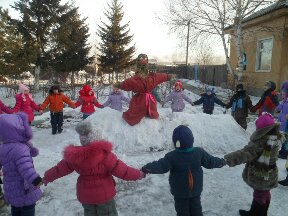 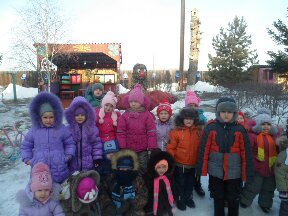 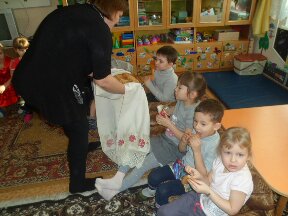 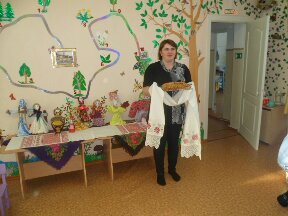 Праздник «День Знаний»Мероприятие организованно с целью создания условий для знакомства детей с днем Знаний, развития коммуникативного поведения детей, обеспечения взаимопонимания между всеми участниками мероприятия, в том числе гостями; постоянной позитивной оценки проявленных результатов детского творчества.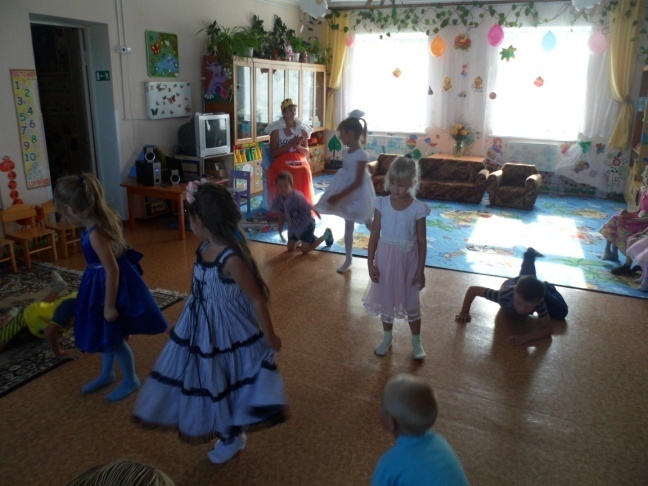 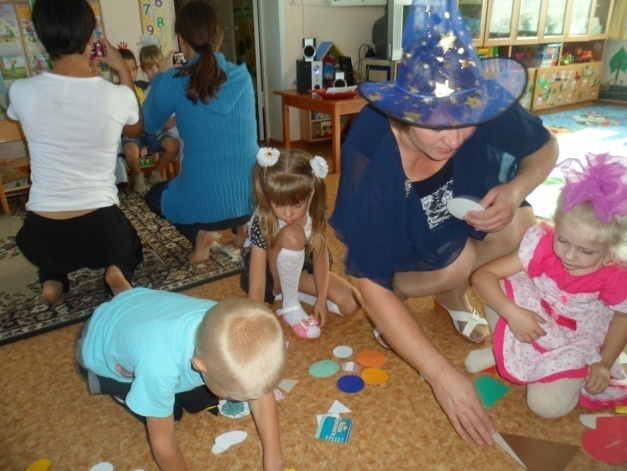 Спортивный праздник «День Защитники Отечества»Мероприятие проведено с целью создания условий для закрепления знаний детей о Российской армии, удовлетворения двигательной активности детей.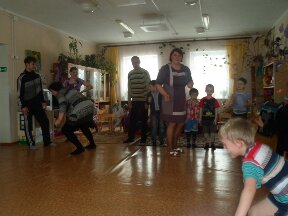 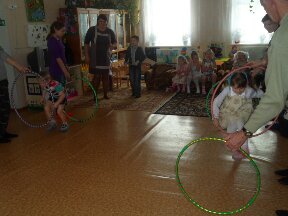 Тематический вечер «К истокам традиций. Зимние святки»Цель: Создание условий для формирования знаний об истории традиций русского народа.Задачи: - познакомить с древними русскими праздниками: Рождеством и святками, объяснить их происхождение и назначение; - рассказать об обычае украшения елки, откуда он пришел, о традициях встречи Нового года у разных народов;- воспитывать любовь к истории России, национальную гордость.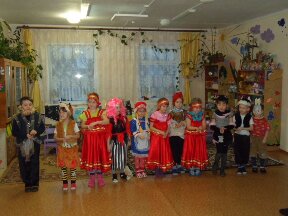 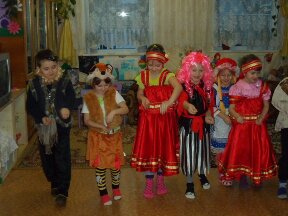 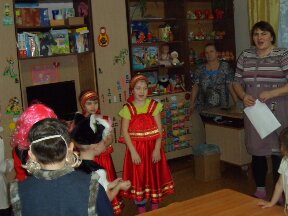 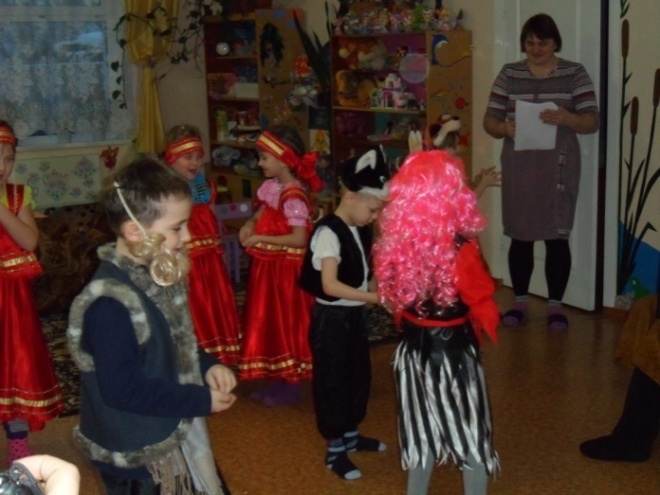 Праздник посвященный Международному женскому дню – 8 Марта «Поздравляем наших любимых»Мероприятие проведено с целью создания радостного настроения у детей, атмосферы праздника, воспитания чувства любви и уважения к женщине, матери.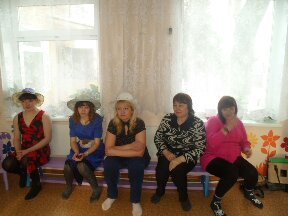 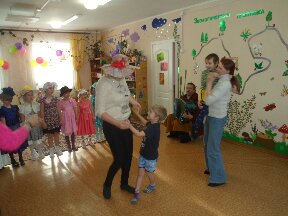 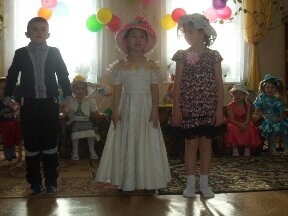 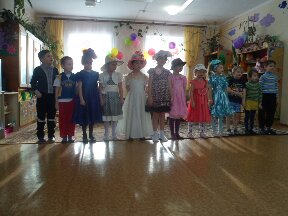 Осенний праздник «Лисица почтальон»Мероприятие проведено с целью создания благоприятной атмосферы для праздника, радостного настроения у детей, закрепления знаний о сезонных изменениях в природе и о растениях леса.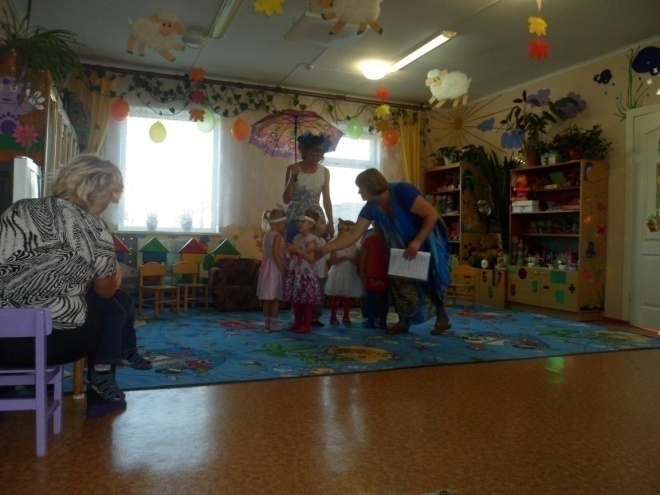 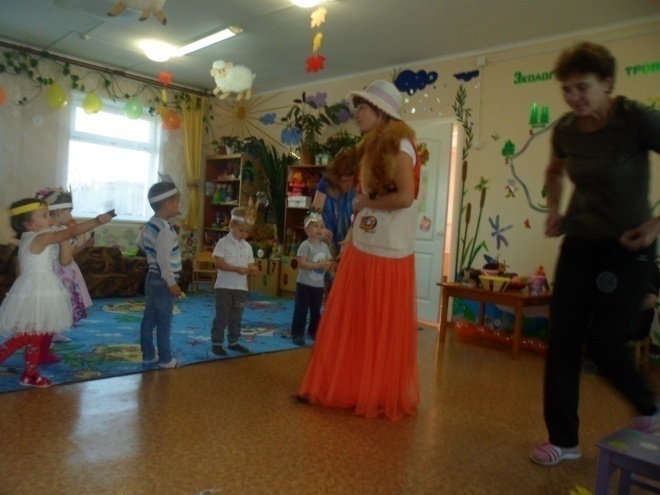 Спортивное развлечение «Здравствуй лето!»Цель: создание условий для закрепления знаний детей о сезонных изменениях в природе, воспитания доброжелательных отношений между детьми, удовлетворения двигательной активности детей.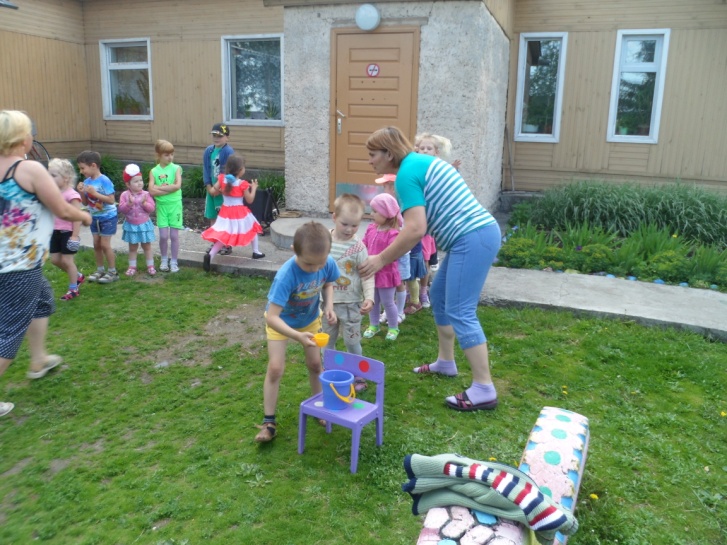 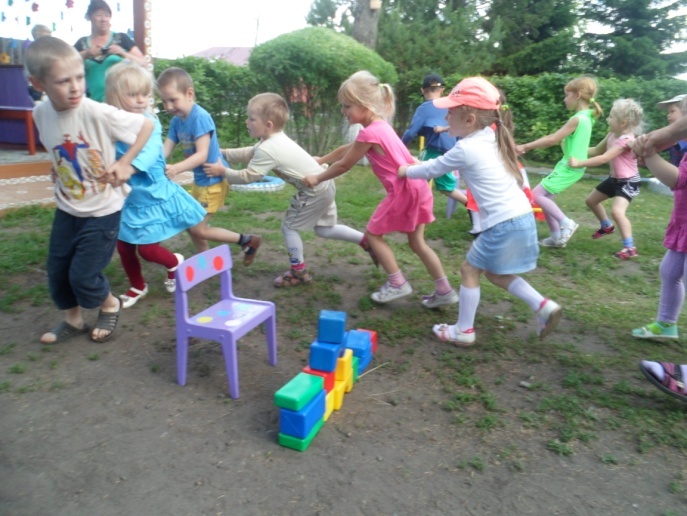 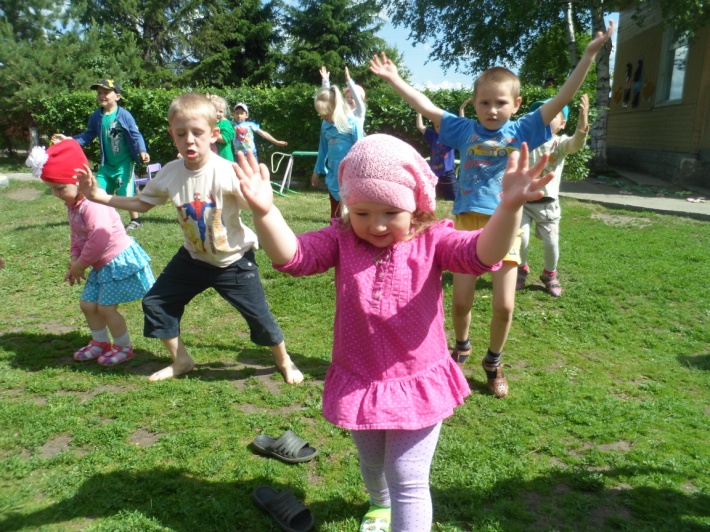 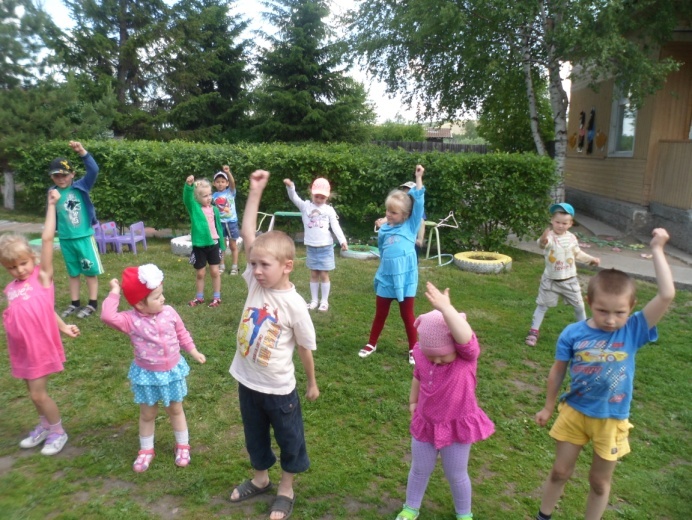 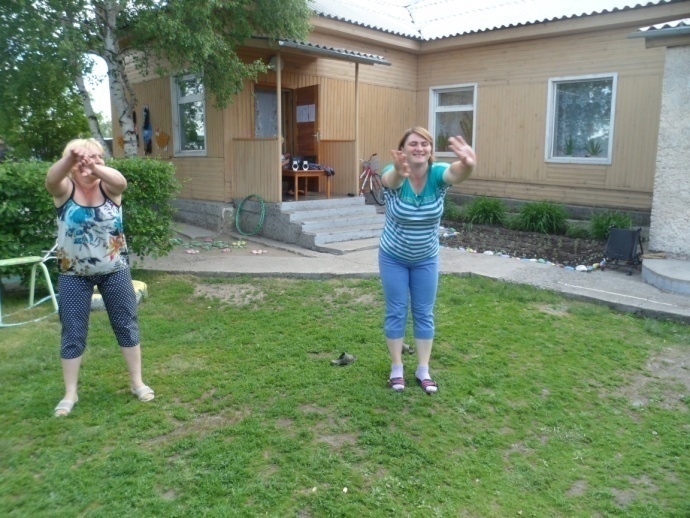 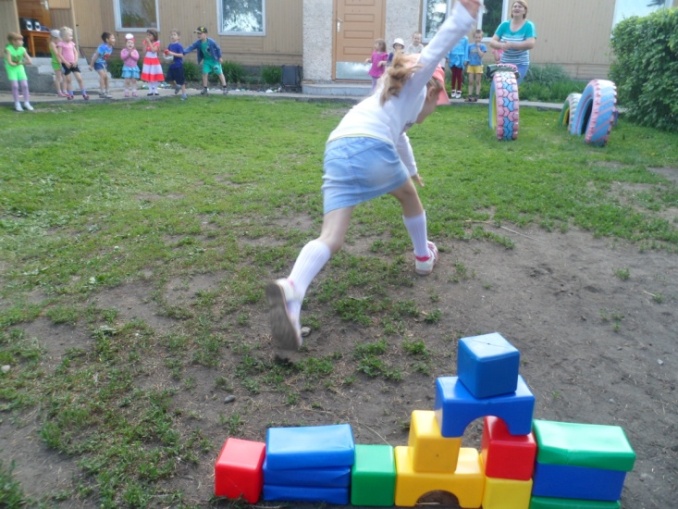 Праздничный досуг «Само солнце улыбнулось Вам»Цель: создание условий для воспитания чувства любви и уважения к женщинам, знакомства с календарными праздниками.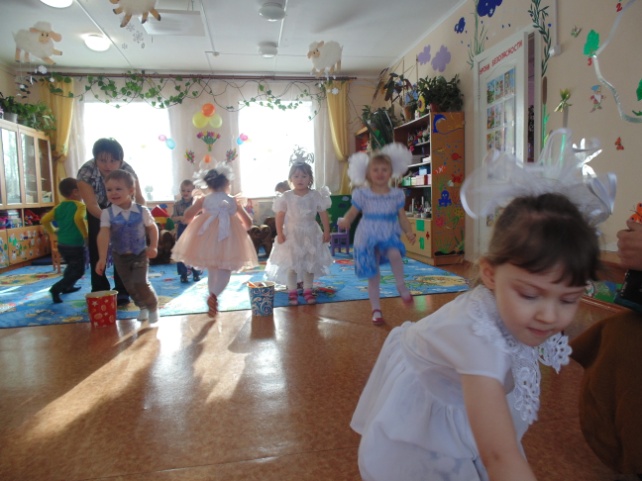 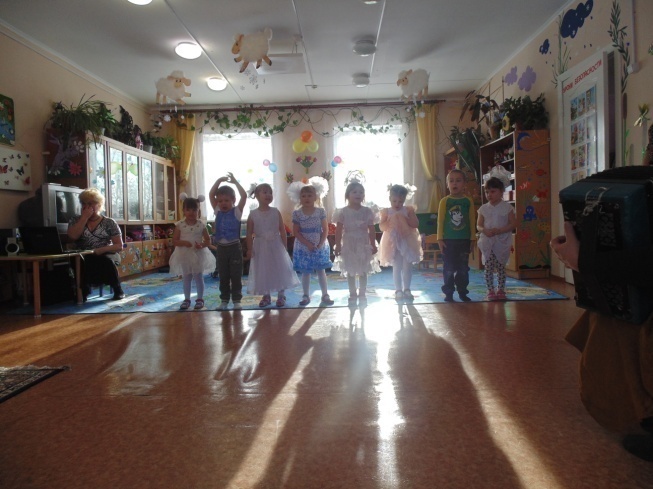 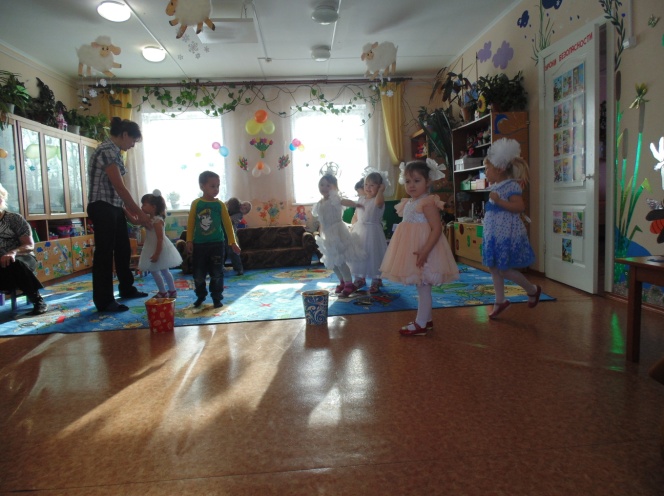 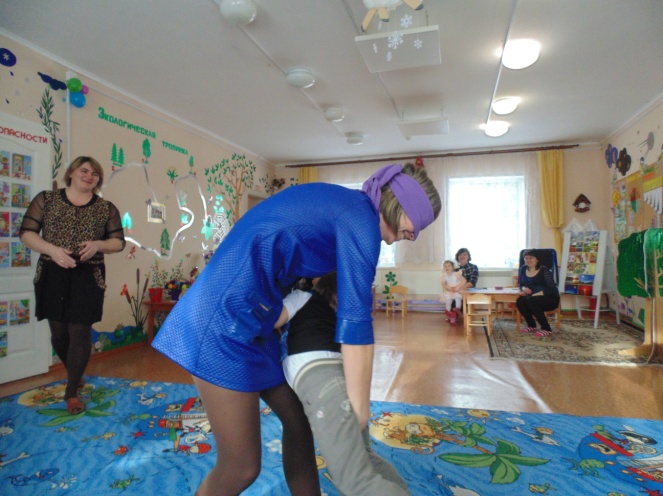 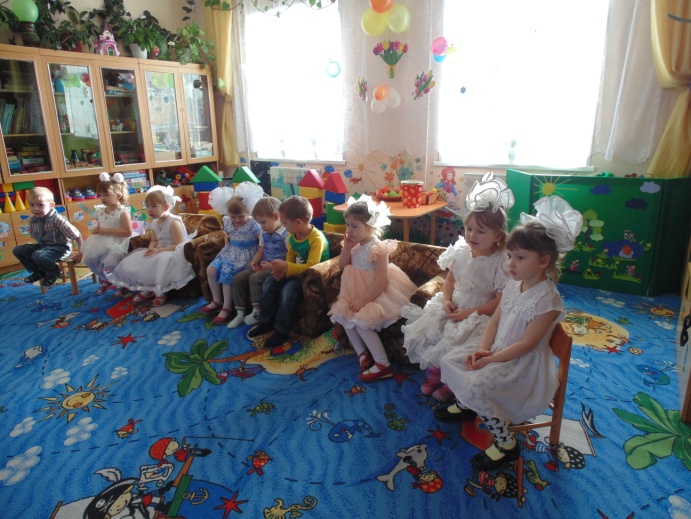 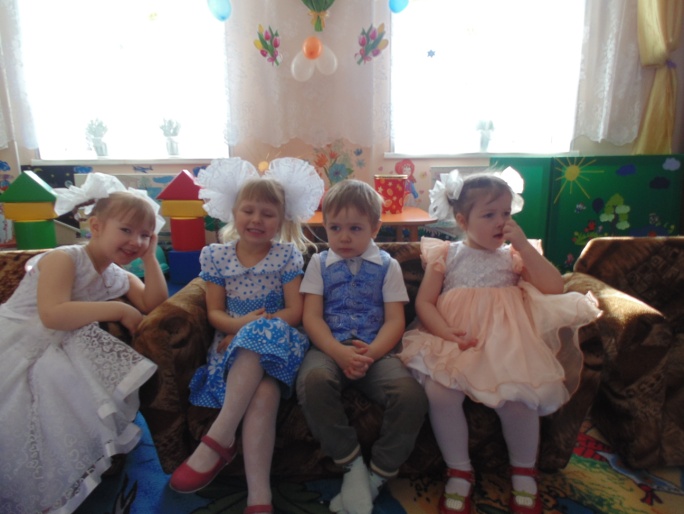 Конкурс поделок «Красивый букет»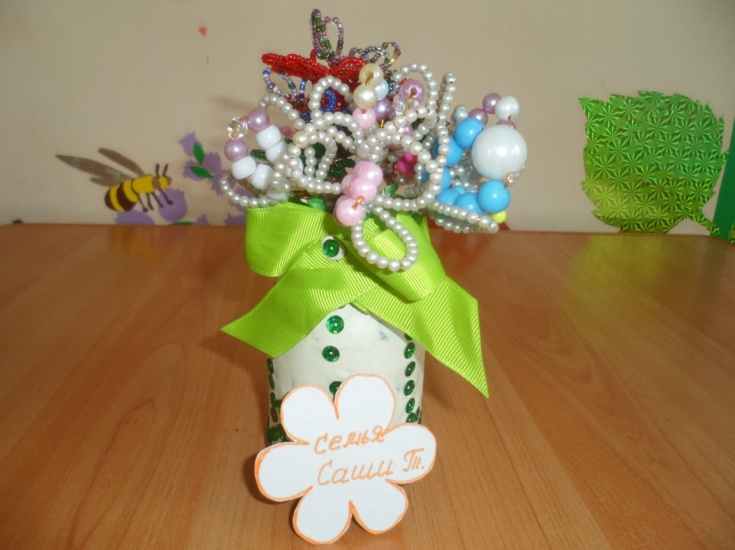 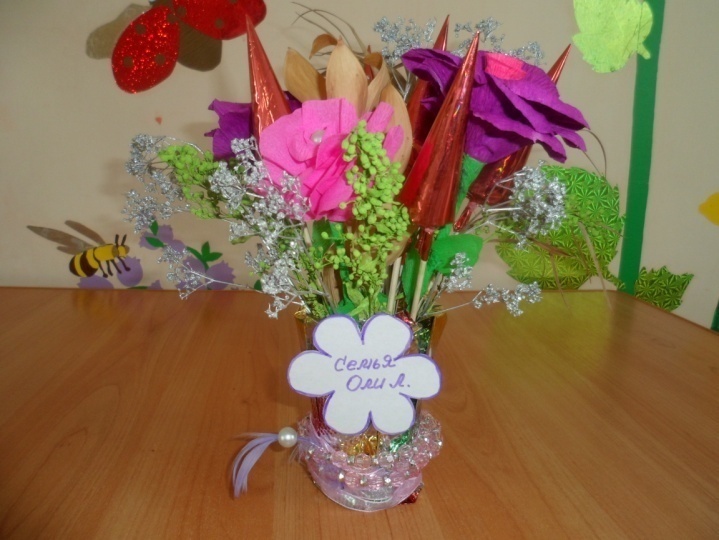 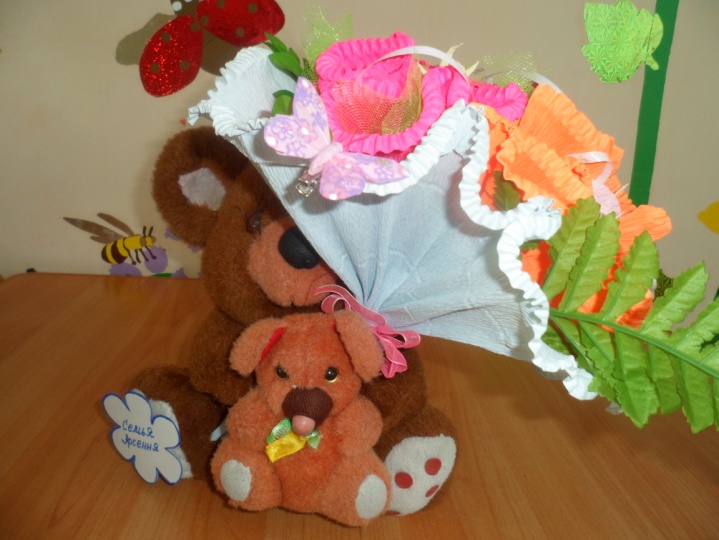 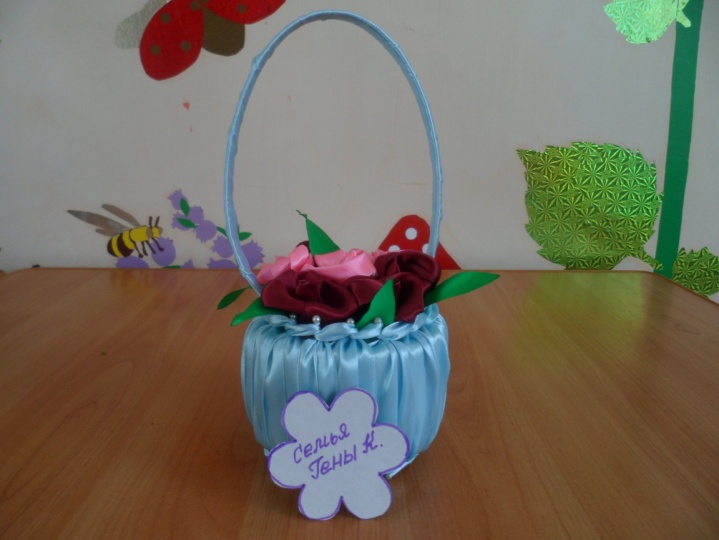 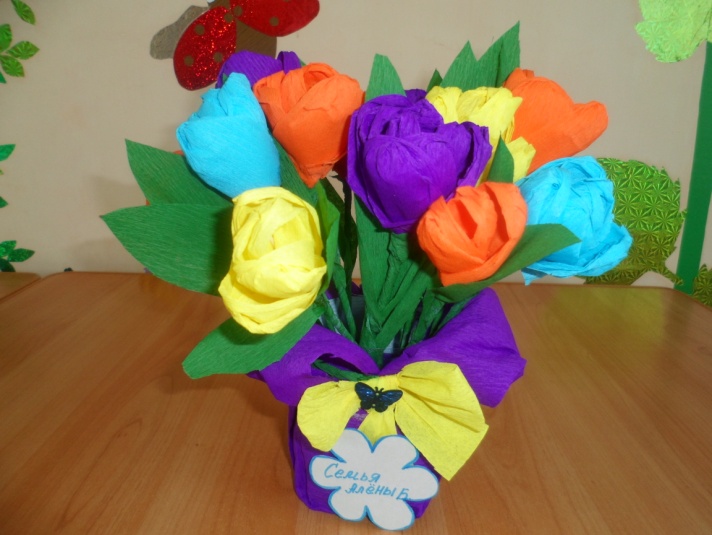 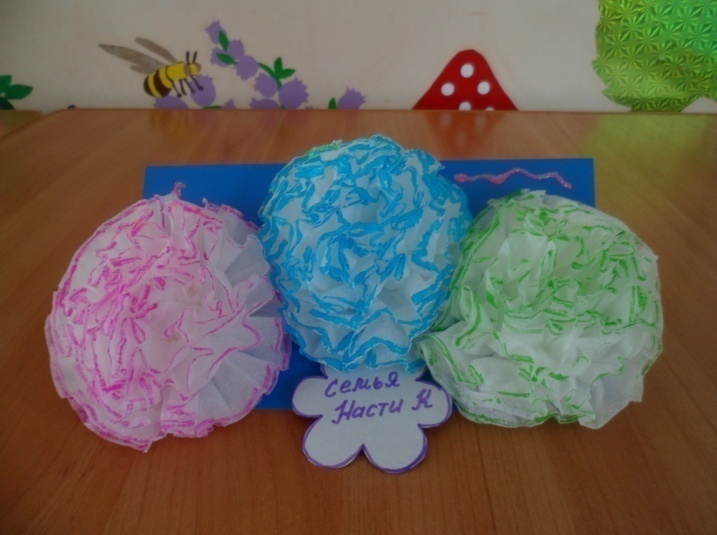 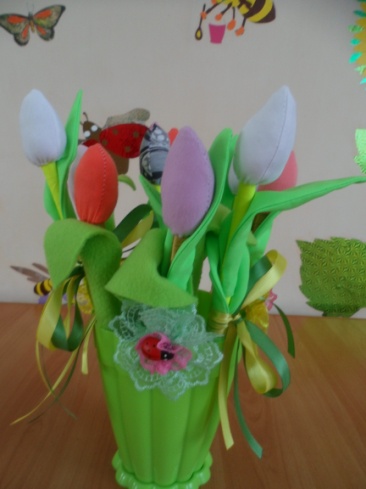 Новогоднее представление Мероприятие проведено с целью создания благоприятной атмосферы для праздника, радостного настроения у детей.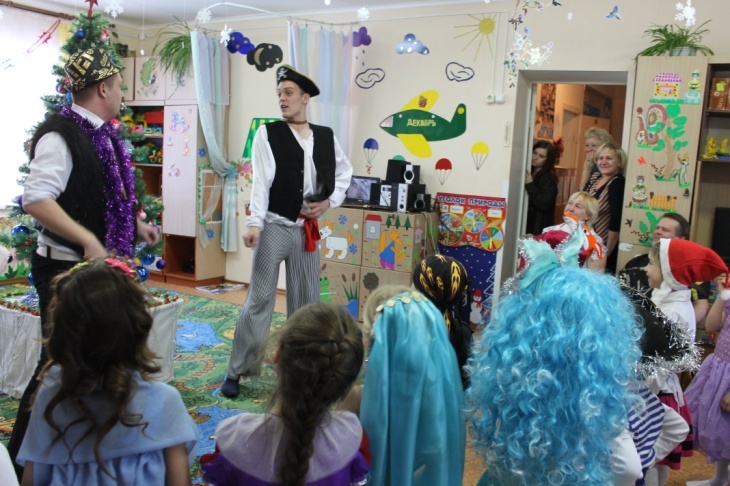 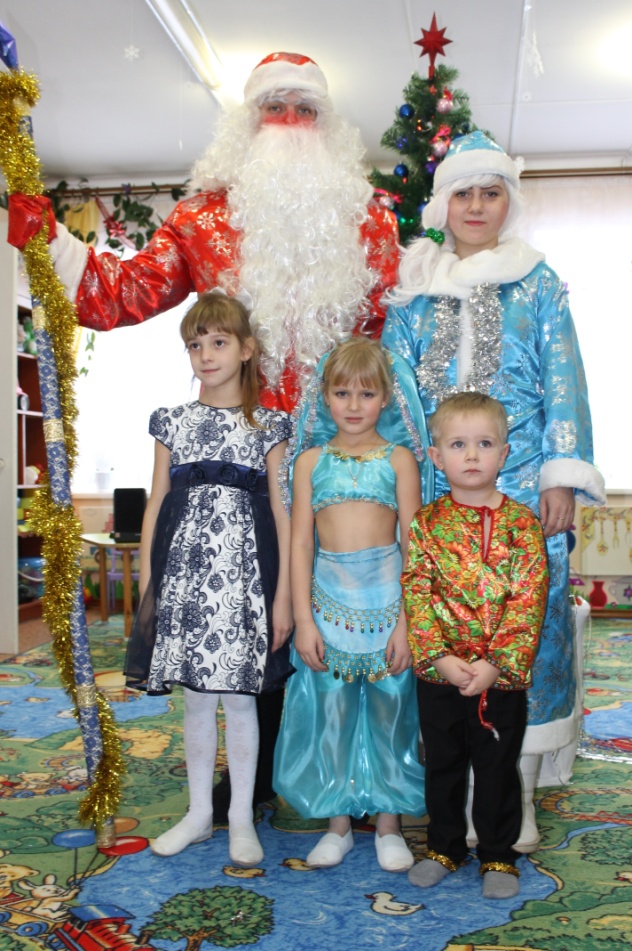 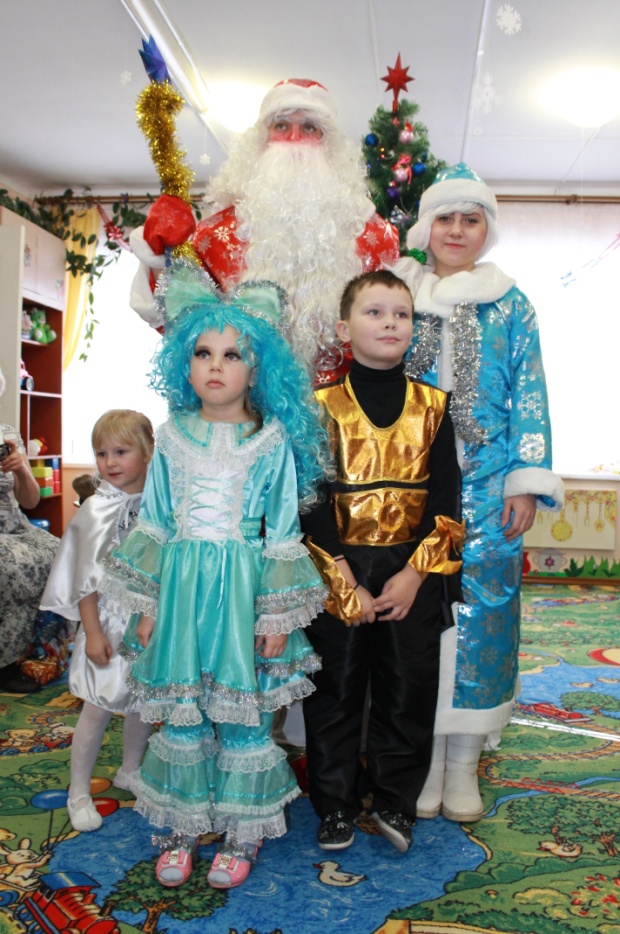 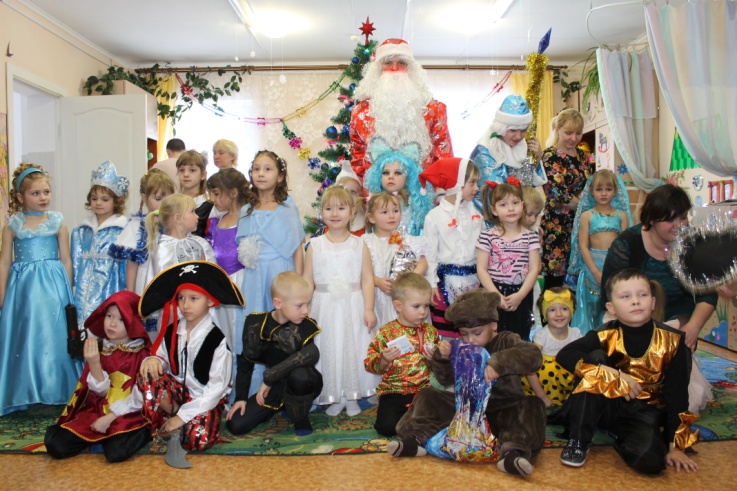 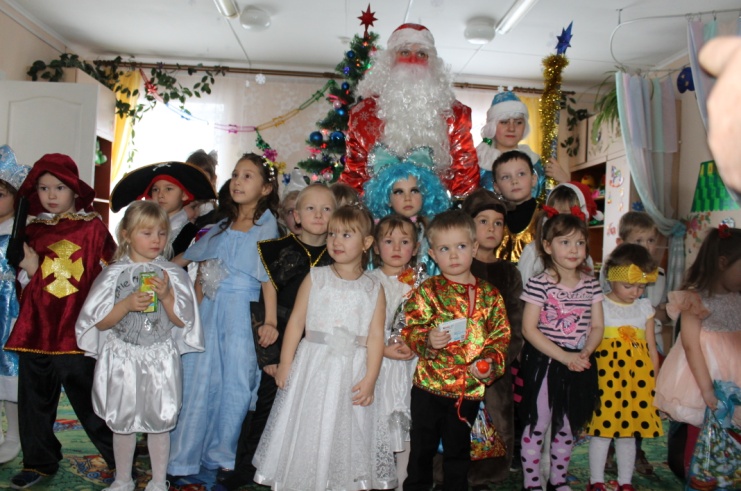 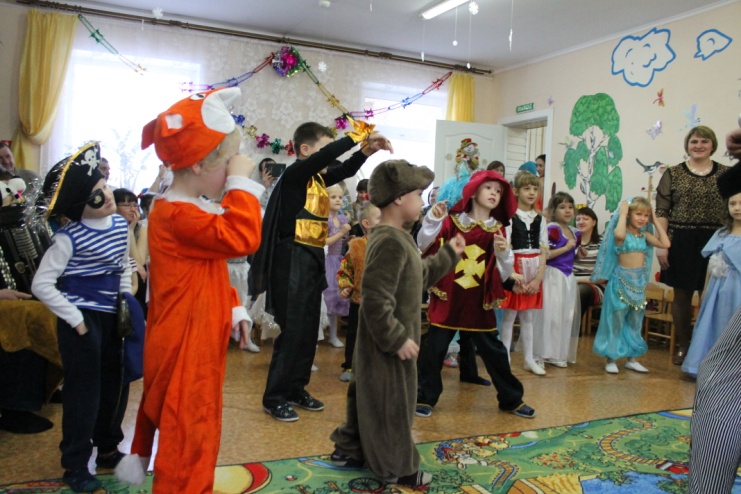 